 HullahContractorsLtd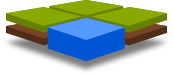 APPLICATION FORM FOR EMPLOYMENT.Return this form to:Hullah Contractors Ltd, Daleside, Crag lane, Felliscliffe, Harrogate,HG3 2JY.PERSONAL DETAILSEDUCATION HISTORYEMPLOYMENT HISTORYTRAINING AND SKILLSCRIMINAL RECORDDECLARATION:  PLEASE READ THIS CARFULLY BEFORE SIGNINGI confirm that the above information is complete and correct and that any untrue or misleading information will give my employer the right to terminate any employment contract offered.  I agree that this information will be retained in my personal file during employment and for up to 6 year thereafter and will be processed in accordance with the data protection act.  I agree that should I be successful in this application I will, if required, apply to the disclosure barring service for an enhanced disclosure. If you fail to do so any offer of employment may be withdrawn or employment terminated. SIGNED:                                                                                           DATE:SURNAMEFORNAMEADDRESSNI NUMBEREMAIL TELEPHONEDRIVINGLICENCENO / FULL / PROVISIONALDRIVING LICENCENUMBERLICENCEGROUPSENDORSEMENTSNAME OF SCHOOL/COLLEGECOURSES UNDERTAKENQUALIFICATIONSPRESENT EMPLOYER NAMEAND ADDRESSJOB TITLEDUTIESSKILLSREASONS YOU WISH TO LEAVE:NAME OF SKILLCOURSE/TEST UNDERTAKENREGISTRATION NUMBERREASONS FOR APPLYING FOR THE JOBWHY YOU ARE THE BEST PERSON FOR THE JOBPLEASE NOTE ANY CRIMINAL CONVICTIONS.IF NONE PLEASE NOTE        NONE